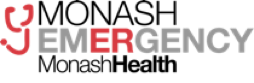 Fellowship course Week 8 – Toxicology 2WRITTEN EXAMINATIONSHORT ANSWER QUESTIONS EXAMINATION TIME:  84 MinutesQuestion 1 (18 marks) 9 minutesA 70-year-old is brought into ED by her son, who reports that she has had 2 days of confusion with episodes of agitation following using promethazine for an itchy rash. Other than confusion and agitation, list four (4) examination features that would be consistent with promethazine toxicity. (4 marks)____________________________________________________________________________________________________________________________________________________________________________________________________________________________________________________________________________________________List four (4) other potential causes of a similar toxidrome (each to be from a different drug type and a different type to promethazine). (4 marks)___________________________________________________________________________________________________________________________________________________________________________________________________________________________________________________________________________________________Question 1 (continued)What is the role of decontamination in possible promethazine overdose? State two (2) points in your answer. (2 marks)______________________________________________________________________________________________________________________________________________What is the role of enhanced elimination in possible promethazine overdose? State one (1) point in your answer. (1 mark) __________________________________________________________________________What is the role of antidote use in possible promethazine overdose? State one (1) point in your answer. (1 mark) ___________________________________________________________________________Question 1 (continued)List six (6) features on examination that might raise the possibility of elder neglect. (6 marks)__________________________________________________________________________________________________________________________________________________________________________________________________________________________________________________________________________________________________________________________________________________________________________________________________________________________________________Question 2 (22 marks) 9 minutesA 20-year-old female presents after a marine envenomation.List three (3) historical findings that are consistent with Box Jellyfish envenomation. (3 marks)________________________________________________________________________________________________________________________________________________________________________________________________________________________List three (3) examination findings that are consistent with Box Jellyfish envenomation. (3 marks)________________________________________________________________________________________________________________________________________________________________________________________________________________________Question 2 (continued)List three (3) historical findings that are consistent with Irukandji envenomation. (3 marks)________________________________________________________________________________________________________________________________________________________________________________________________________________________List three (3) examination findings that are consistent with Irukandji envenomation. (3 marks)________________________________________________________________________________________________________________________________________________________________________________________________________________________Question 2 (continued)Complete the table below, listing the role of each management modality. (10 marks)Question 3 (12 marks) 6 minutes A 42-year-old female presents following a deliberate suicide attempt using carbon monoxide as a sole agent.List three (3) clinical features of carbon monoxide toxicity that you may observe in this patient.  (3 marks)_____________________________________________________________________________________________________________________________________________________________________________________________________________________List three (3) possible indications for the use of hyperbaric oxygen for this patient. (3 marks)___________________________________________________________________________________________________________________________________________________________________________________________________________________________Question 3 (continued)State the major finding from the “Alfred Hyperbaric Oxygen study”. (1 mark)______________________________________________________________________________________________________________________________________________________State two (2) criticisms of the “Alfred Hyperbaric Oxygen study” (2 marks).__________________________________________________________________________________________________________________________________________________State the major finding from the “Salt Lake City Hyperbaric Oxygen study”. (1 mark)______________________________________________________________________________________________________________________________________________________State two (2) criticisms of the “Salt Lake City Hyperbaric Study”. (2 marks)________________________________________________________________________________________________________________________________________________Question 4 (16 marks) 9 minutesA 2-year-old female presents to the Emergency Department after accidental ingestion of 2 x 400mg rapid release carbamazepine tablets.List three (3) mechanisms of possible toxicity from this exposure. (3 marks)_______________________________________________________________________________________________________________________________________________________________________________________________________________List three (3) ECG findings that would suggest significant toxicity from this ingestion. (3 marks)_______________________________________________________________________________________________________________________________________________________________________________________________________________Question 4 (continued)List three (3) methods of decontamination or elimination. State one (1) indication for use in this patient for each method. (6 marks)Question 4 (continued)List four (4) criteria, specific to this exposure, that need to be met to allow safe discharge. (4 marks)________________________________________________________________________________________________________________________________________________________________________________________________________________________________________________________________________________Question 5 (17 marks) 6 minutes A 35-year-old female presents to ED with a suspected Red Back spider bite.List five (5) clinical features that you may expect with this bite. (5 marks)___________________________________________________________________________________________________________________________________________________________________________________________________________________________________________________________________________________________________________________________________________________________________State three (3) current controversies in the management of a red back spider bite. (3 marks)_____________________________________________________________________________________________________________________________________________________________________________________________________________________Question 5 (continued)Following your review, the features are more suggestive of Funnel Web spider bite.List five (5) clinical features that you may expect with this bite. (5 marks)___________________________________________________________________________________________________________________________________________________________________________________________________________________________________________________________________________________________________________________________________________________________________List four (4) agents that you may use for supportive care or specific treatment of a suspected severe Funnel Web spider bite. (4 marks)____________________________________________________________________________________________________________________________________________________________________________________________________________________________________________________________________________________________Question 6 (18 marks) 9 minutesA 3-year-old boy is brought to your department by his mother with abdominal pain and vomiting. The mother is concerned that the child may have ingested some of her Iron (Ferrogradumet) tablets. She is sure that there are more than 10 tablets missing from the bottle. Each Ferrogradumet tablet contains 105mg of elemental Iron. List three (3) historical or examination features that you would seek to assess the risk of toxicity. (3 marks)								_____________________________________________________________________________________________________________________________________________________________________________________________________________________What is the role of Serum Iron levels in the treatment of this patient? State (3 points in your answer. (3 marks) ________________________________________________________________________________________________________________________________________________________________________________________________________________________List four (4) key investigations for this child that will assist with an estimation of severity of toxicity. (4 marks)________________________________________________________________________________________________________________________________________________________________________________________________________________________________________________________________________________________________Question 6 (continued)What decontamination may be of benefit in this ingestion? (1 mark)___________________________________________________________________________List three (3) indication/s for this decontamination. (3 marks)_____________________________________________________________________________________________________________________________________________________________________________________________________________________What specific antidote that may be of benefit in this ingestion? (1 mark)___________________________________________________________________________List three (3) indications for the use of antidote in this patient. (3 marks)_____________________________________________________________________________________________________________________________________________________________________________________________________________________Question 7 (23 marks) 9 minutesA 35-year-old female factory worker is brought to hospital after skin exposure to a chemical spill at a local petrochemical plant. Hazchem information has identified the substance as an organophosphate.State the toxic mechanism/s of this poisoning. (3 marks)_________________________________________________________________________________________________________________________________________________________________________________________________________________________________List six (6) potential non-life threatening clinical effects of acute intoxication with an organophosphate. (6 marks)__________________________________________________________________________________________________________________________________________________________________________________________________________________________________________________________________________________________________________________________________________________________________________________________________________________________________________Question 7 (continued)List four (4) potential early, life threatening clinical effects of acute intoxication with an organophosphate. (4 marks)____________________________________________________________________________________________________________________________________________________________________________________________________________________________________________________________________________________________State the decontamination required for patient? (2 marks)______________________________________________________________________________________________________________________________________________________State the personal protective equipment that is required by staff.  (1 mark)______________________________________________________________________________________________________________________________________________________Question 7 (continued)The patient exhibits clinical features of a life-threatening exposure. The patient undergoes appropriate decontamination and intubation.List two (2) management steps for this state. Provide details including route, dose and endpoints of treatment. (8 marks)Question 8 (19 marks) 9 minutes A 25-year-old female presents following a deliberate aspirin overdose.Complete the table below to demonstrate your dose related risk assessment. (10 marks)Question 8 (Continued)What is the role of serum salicylate levels?	State three (3) points in your answer. (3 marks)_____________________________________________________________________________________________________________________________________________________________________________________________________________________What is the role of decontamination in this poisoning? State three (3) points in your answer.  (3 marks)	_____________________________________________________________________________________________________________________________________________________________________________________________________________________What is the role of enhanced elimination in this poisoning? State three (3) points in your answer. (3 marks)	_____________________________________________________________________________________________________________________________________________________________________________________________________________________Question 9 (18 marks) 9 minutesA 26-year-old man is brought to the ED by ambulance after a stated deliberate self-poisoning. He was agitated at the scene. He required significant police presence and force to transport to hospital.En route to ED, he suffered a brief seizure which self-terminated. Other than methamphetamine, list five (5) likely deliberate ingestions that may be involved (each to be from a different drug classification). (5 marks)___________________________________________________________________________________________________________________________________________________________________________________________________________________________________________________________________________________________________________________________________________________________________Question 9 (continued)The patient remains handcuffed and agitated. His vital signs are:			BP		200/110	mmHg			HR		140 		/min			RR		22		/min			Temp		38.1		°C			SpO2		98%		RA			GCS 		14 (V4)							 An arterial blood gas is taken on room air- see props booklet page 1. Provide one (1) calculation to help you to interpret these results. (1 mark )Derived value:  _________________________________________________________________________________________________________________________________________Using the scenario and the derived values, define the primary acid/base abnormality/s. (2 marks)______________________________________________________________________________________________________________________________________________________Using the scenario and the derived values, define the secondary acid/base abnormality/s. (2 marks)______________________________________________________________________________________________________________________________________________________Question 9 (continued)The patient is sedated and has 5-point restraint employed. A friend has presented and confirms that the patient self-administered a large dose of intravenous metamphetamine. His serum CK is 80,000. He develops a broad complex bradycardia with a heart rate of 30. His BP is now 70 systolic.State your interpretation of this clinical state. Include five (5) points in your answer. (5 marks)___________________________________________________________________________________________________________________________________________________________________________________________________________________________________________________________________________________________________________________________________________________________________List thee (3) specific treatments that you would institute in the next 15 minutes. (3 marks)______________________________________________________________________________________________________________________________________________________________________________________________________________________Arterial blood gases on room air			Reference range		pH 			7.25 mmHg 		(7.35-7.45) 		pCO2 		23 mmHg 		(35-45) 		pO2 			99 mmHg			 (75-100) 		HCO3- 		10 mmol/l 		(22.0-33.0) 		Lactate 		5 mmol/l 		(0.7-2.5) 		Glucose 		10 mmol/l 		(3.0-7.8) 		Base Excess 	-16 mmol/l		 (-3-+3)Question 10 (18 marks) 9 minutesA 35-year-old female is triaged into a monitored cubicle in your ED after taking an overdose of her mother’s ‘heart tablets’. It is confirmed that she has taken 15 x 240mg sustained release verapamil, 2 hours ago.State three (3) historical factors that are of key importance. (3 marks)________________________________________________________________________________________________________________________________________________________________________________________________________________________What is your risk assessment of this overdose? State three (3) points in your answer. (3 marks)________________________________________________________________________________________________________________________________________________________________________________________________________________________Question 10 (continued)What is the mainstay of therapy for this patient? (1 mark)_______________________________________________________________________What is the indication for the commencement of this therapy? (1 mark)_______________________________________________________________________What other therapy is effective as an antidote? (1 mark)_______________________________________________________________________Soon after your review, her observations are:						BP 		120/40		mmHg						Pulse rate 	 80 		/min						RR 		10		/min 						O2sats 		97% 		RA						GCS 		9 		(E3, V3, M3)What is your risk assessment now? State two (2) points in your answer. (2 marks)________________________________________________________________________________________________________________________________________________What is the role of charcoal for this patient? State three (3) points in your answer. (3 marks)________________________________________________________________________________________________________________________________________________________________________________________________________________________Question 10 (continued)List three (3) other treatment modalities that may be utilised in the event of failure to respond to the treatments already stated. (3 marks)_____________________________________________________________________________________________________________________________________________________________________________________________________________________Box jellyfish(5 marks)Irukandji(5 marks)Mainstay of treatment(2 marks)Application of ice(2 marks)Vinegar application(2 marks)Pressure immobilisation(2 marks)Antivenom(2 marks)Method(3 marks)Indication(3 marks)1.2.3.Management(2 marks)Route(2 marks)Dose(2 marks)Endpoint of treatment(2 marks)12Dose range mg/kg(4 marks)ExpectedClinical effects(1 only required for each dose range)(3 marks)ExpectedAcid/base disturbance(3 marks)Minimal symptoms(no further answer required)Nil(no further answer required)1.1.1.